教师招聘每日一练（10月25日）1.在影响教育诸多因素中，制约教育发展规模和速度的根本因素是( )。   [单选题]正确率：100%2.教师在刚上任期间，需要在教学实践过程中对理论、实践及其关系进行反思，以克服对教学实践的不适应，新任教师一般处于( )阶段。   [单选题]正确率：74.07%3.教师个体专业化发展最直接、最普遍的途径是( )。   [单选题]正确率：37.04%4.“人心不同，各如其面”这句话提示教师在教育活动中应该关注( )。   [单选题]正确率：85.19%5.“读万卷书，行万里路。”这句话反映的教学原则是( )。   [单选题]正确率：88.89%选项小计比例A.科学技术00%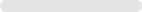 B.生产关系00%C.政治制度00%D.生产力水平 (答案)27100%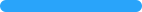 选项小计比例A.虚拟关注13.7%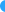 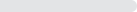 B.生存关注 (答案)2074.07%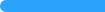 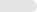 C.任务关注311.11%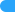 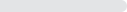 D.自我更新关注311.11%选项小计比例A.师范教育1244.44%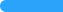 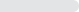 B.入职教育00%C.在职培训518.52%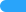 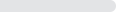 D.自我教育 (答案)1037.04%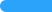 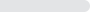 选项小计比例A.学生的独特性 (答案)2385.19%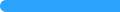 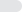 B.学生的自主性13.7%C.学生的发展性00%D.学生的主体性311.11%选项小计比例A.巩固性原则13.7%B.理论联系实际原则 (答案)2488.89%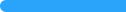 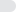 C.量力性原则13.7%D.直观性原则13.7%